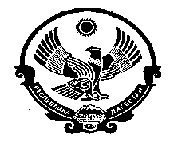 Министерство образования  Республики ДагестанУправление Образования МР «Кизилюртовский район»Муниципальное Казенное Общеобразовательное учреждение «Шушановская СОШ»ИНН  0516008363, ОГРН  1020502232398;ул. Центральная , с.Стальское,  Кизилюртовский район, Республика Дагестан, Российская Федерация, 368105.                                     «УТВЕРЖДАЮ»                                                                                                                                  Директор  МКОУ                                                «Шушановская  СОШ»                                                                                                              ___________ Д.Н.Джамавов 2018г.    Локальный акт«Алфавитная книга»1.Общие положения 1.1. Настоящее Положение о ведении Алфавитной книги записи учащихся (далее – Положение) Муниципального казенного общеобразовательного учреждения «Зубутли-Миатлинская СОШ»  (далее – Школа) разработано на основании Федерального Закона РФ от 29.12.2012г. № 273-ФЗ «Об образовании в Российской Федерации», Типового положения об общеобразовательном учреждении, утвержденного Постановлением Правительства РФ от 19 марта 2001 г. N 196 (с изменениями и дополнениями от 23 декабря 2002 г., 1 февраля, 30 декабря 2005 г., 20 июля 2007 г., 18 августа 2008 г., 10 марта 2009 г.) и с целью регламентации работы с алфавитной книгой, определяет порядок действий всех категорий сотрудников Школы. Алфавитная книга записи учащихся школы, являясь основой первичного учета, ведется секретарем директора и под его ответственность. 2. Действия при заполнении Алфавитной книги 2.1..Алфавитная книга записи учащихся постранично пронумеровывается, прошнуровывается и скрепляется подписью директора и печатью школы. 2.2..В Алфавитную книгу записи учащихся записываются все учащиеся школы. Ежегодно в нее заносятся сведения об учащихся нового приема. Фамилии учащихся в список заносятся в алфавитном порядке, независимо от классов, в которых они учатся. Для каждой буквы алфавита отводятся отдельные страницы, и по каждой букве ведется своя порядковая нумерация. Порядковый номер записи учащихся в книге является одновременно номером Личного дела обучающегося. На титульном листе Личного дела учащегося порядковый номер записи учащихся в книге прописывается следующим образом: сначала пишется 3 прописная заглавная буква, на которую начинается фамилия ученика, а затем через дробь прописывается порядковый номер записи учащихся в книге. 2.3..Выбывшим следует считать учащегося, прекратившего посещение школы вследствие перемены местожительства, перехода в другую школу или другое учебное заведение, а также ученика, исключенного из школы. Временное прекращение учебных занятий (например, по болезни) в алфавитной книге записи учащихся не отмечается. 2.4..По окончании учащимися школы и выбытии учащихся из школы в алфавитной книге записи учащихся делается запись напротив фамилии учащегося: номер и дата приказа, причина выбытия. Если ранее выбывший из школы учащийся, уход, которого оформлен приказом, снова возвратится в нее, то данные о нем записываются как на вновь поступившего. 2.5..При использовании всех страниц Алфавитной книги записи учащихся записи обучающихся на ту или иную букву, продолжение записей производятся в новой книге в порядке последующих номеров по каждой букве. 2.6..Исправления в Алфавитной книге записи учащихся скрепляются подписью директора школы. 3. Ответственность. Сроки хранения 3.1..Ответственность за заполнение и ведение Алфавитной книги записи учащихся возлагается приказом директора на секретаря школы. 3.2..Алфавитная книга записи учащихся хранится как документ государственного значения 50 лет и при смене директора школы передается по акту.